Приложение №1 к Порядку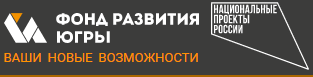 Фонд развития Ханты-Мансийского автономного округа – ЮгрыЦентр компетенций в сфере сельскохозяйственной кооперации и поддержки фермеровЗаявление на оказание услуги по проведению сертификацииорганической продукции(подпись)________________________(Ф.И.О.)___________________________________                     М.П.Наименование Заявителя:Наименование Заявителя:__________________________________________________________________________________________________________________________________________________________________________ФИО руководителя и должность:ФИО руководителя и должность:____________________________________________________________________________________________________________________________________________________________Сведения о документе, подтверждающего полномочия представителя ЗаявителяСведения о документе, подтверждающего полномочия представителя Заявителя____________________________________________________________________________________________________________________________________________________________Юридический адрес (индекс, город, адрес в соответствии с уставными документами):Юридический адрес (индекс, город, адрес в соответствии с уставными документами):____________________________________________________________________________________________________________________________________________________________Фактический адрес (индекс, город, адрес):Фактический адрес (индекс, город, адрес):____________________________________________________________________________________________________________________________________________________________ОГРН/ИНН:ОГРН/ИНН:Контактный телефон:Контактный телефон:Адрес электронной почты:Адрес электронной почты:Соответствую требованиям, предусмотренным, пунктами 1.3., 1.4 Порядка  организации Фондом развития Ханты-Мансийского автономного округа - Югры предоставления услуг по проведению добровольной сертификации органической продукции, и обязуюсь выполнять правила сертификации, предоставлять информацию, необходимую для проведения сертификации (отметить «V»)Соответствую требованиям, предусмотренным, пунктами 1.3., 1.4 Порядка  организации Фондом развития Ханты-Мансийского автономного округа - Югры предоставления услуг по проведению добровольной сертификации органической продукции, и обязуюсь выполнять правила сертификации, предоставлять информацию, необходимую для проведения сертификации (отметить «V»)Соответствую требованиям, предусмотренным, пунктами 1.3., 1.4 Порядка  организации Фондом развития Ханты-Мансийского автономного округа - Югры предоставления услуг по проведению добровольной сертификации органической продукции, и обязуюсь выполнять правила сертификации, предоставлять информацию, необходимую для проведения сертификации (отметить «V»)Прошу оказать услугу по проведению сертификации(выбрать услугу и отметить «V»)Прошу оказать услугу по проведению сертификации(выбрать услугу и отметить «V»)- проведение сертификации на соответствие требованиям стандартов органического производства по ГОСТ 33980-2016Прошу оказать услугу по проведению сертификации(выбрать услугу и отметить «V»)Прошу оказать услугу по проведению сертификации(выбрать услугу и отметить «V»)- проведение сертификации на соответствие требованиям стандартов органического производства по ГОСТ 59425-2021